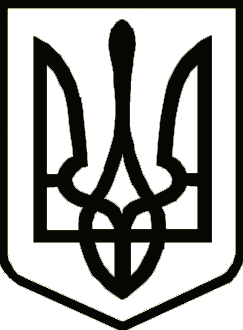 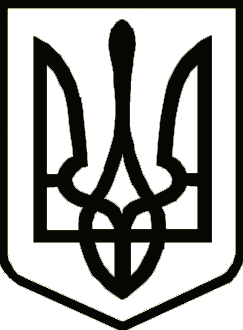 УкраїнаНОСІВСЬКА  МІСЬКА РАДА
ЧЕРНІГІВСЬКА  ОБЛАСТЬВИКОНАВЧИЙ КОМІТЕТ                               Р І Ш Е Н Н Я                        ПРОЄКТ                         від __   листопада 2021 року                 Носівка                                    №Про встановлення  тарифу на послуги з  перевезення пасажирів на міських автобусних маршрутах загального користування у звичайному режимі          Відповідно до статей 28, 53, 59, 73 Закону України «Про місцеве самоврядування в Україні», Закону України «Про засади державної регуляторної  політики у сфері господарської діяльності», Методики розрахунку тарифів на послуги пасажирського автомобільного транспорту, затвердженої наказом Міністерства транспорту та зв’язку України від 17.11.2009 року №1175, розглянувши звернення перевізників: ПП «УНІВЕРСАЛ-ТРАНС» та ФОП Оксимець О.В., щодо встановлення тарифів на послуги з перевезення пасажирів на міських автобусних маршрутах загального користування у звичайному режимі, у відповідності до наданих перевізниками розрахунків по кожному маршруту окремо,  виконавчий комітет міської ради в и р і ш и в:Встановити   тарифи на послуги з перевезення пасажирів на міських автобусних маршрутах загального користування, які надають автоперевізники:1.1. На маршрутах, що обслуговує приватне підприємство «УНІВЕРСАЛ-ТРАНС»         маршрут №1  розрахунковий тариф на послуги з перевезення 12,10 грн.;             маршрут №2  розрахунковий тариф на послуги з перевезення 13,24 грн.;            маршрут №2А розрахунковий тариф на послуги з перевезення 13,50 грн.;            маршрут №3 розрахунковий тариф на послуги з перевезення 13,44 грн..   1.2. На маршруті, що обслуговує ФОП Оксимець О.В.маршрут №4 розрахунковий тариф на послуги з перевезення 12,56 грн.. 1.3. Перевезення дітей шкільного віку здійснювати по  тарифу – 2,00  грн.   за одну особу під час навчально-виховного процесу.2. Рішення виконавчого комітету від 29.12.2018 року №424 «Про встановлення тарифів на послуги з перевезення пасажирів на міських автобусних маршрутах загального користування», від 12.03.2020 року № 79 «Про коригування тарифу на послуги з  перевезення пасажирів на міських автобусних маршрутах загального користування у звичайному режимі» вважати такими, що втратили чинність.3. Дане рішення набуває чинності з моменту його оприлюднення.4. Контроль за виконанням рішення покласти на першого заступника міського голови з питань діяльності виконавчих органів О. ЯЛОВСЬКОГО.Міський голова                                                   Володимир ІГНАТЧЕНКО